附件2：硕士研究生导师申请表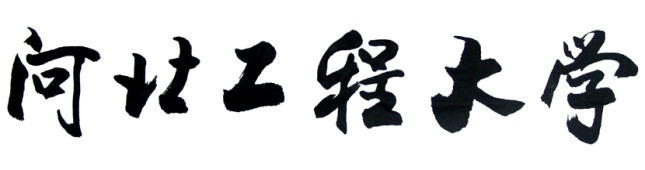 研究生部制表填  表  说  明请阅读填表说明后再填写，确保填写内容完整、真实、有效。本表应由申请者本人填写，特殊情况需委托代填的，应征得本人同意，填写的内容需经本人认可。封面，“工作单位”本校教师填写学院或部门名称，申请我校兼职导师的外单位人员填写其人事关系所在单位的全称； “申请专业代码及名称”按附表学科专业目录填写，例：081300建筑学，085901土木工程；“聘任学院”填写申报专业所在学院；“导师类型”在选择框划√。第1页，“入职时间”填写本人参加工作时间；“已有招生专业名称”填写专业全称，例：供热、供燃气、通风及空调工程，计算机科学与技术。第2、3页，“刊物类别”一栏，填写I类A、I类B、SCI、SSCI、EI源刊，其中I类A、I类B是指我校科研主管部门规定的核心期刊；“本人署名”一栏分别填写论文、学术专著、高校教材、项目的署名情况，例：论文本人为第一作者，填写为1，本人为第二作者且为通讯作者，则填写为2T；专著、教材第一主编，填写1Z/撰写字数，第一参编则填写1C/撰写字数；“鉴定单位、获奖名称、等级、专利类型、标准级别等”应写清楚类型、等级和级别，例：河北省科技厅/河北省教育厅、河北省科技进步二等奖、发明专利/实用新型专利、国家标准/行业标准（省部）。第3页，“学生类别”填写博士生、硕士生。本表须限用A4规格纸张双面打印或复印，左侧装订。复制本表时应保持原格式、大小不变，装订要整齐美观。一、个人基本情况二、主要学习和工作经历（自大学开始填起）三、近三年科研情况（从申请日期前溯3年，只填写符合导师选聘条件的成果、项目）四、在国内外协助指导或指导博士、硕士研究生情况五、主讲主要课程情况附表硕士研究生导师申请佐证材料研究生部制表装  订  说  明请阅读装订说明后再装订，确保装订材料有序、完整、有效。佐证材料按照本人代表性学术论文、学术著作、科研成果获奖、目前承担的科研项目的顺序编页，左侧装订成册，并添加目录。目录包含成果、项目名称以及页码。1、主要科研成果佐证材料包括：①代表性学术论文须提供所发表刊物的封面、目录、论文全文、版权页复印件等；在国外期刊发表的论文，如无法提供期刊的封面和目录，可提交论文全文、查询网址及查询结果截图；被索引收录的论文需提供相关检索证明。②学术专著，须提供著作封面、序或前言、目录、版权页复印件等。③科研项目，须提供项目批准通知和计划任务书的复印件。④科研奖励，须提供获奖证书的复印件。2、研究生导师申请材料装订要求如下：①佐证材料按照本人代表性学术论文、学术著作、科研成果获奖、目前承担的科研项目的顺序编页，左侧装订成册，并添加目录。目录包含成果、项目名称以及页码。②所有材料限用A4规格复制。申请人姓名：工作单位：申请专业代码及名称：聘任学院：导师类型：□学术学位           □专业学位申请日期：姓  名性  别性  别出生年月政治面貌民  族民  族年  龄工  号专业技术职务专业技术职务联系电话入职时间行政职务行政职务邮   箱身份证号首次申请□是  □否通讯地址现从事专业与研究方向已有招生专业名称最后学历国内（学历层次、毕业时间、学校、专业）：国内（学历层次、毕业时间、学校、专业）：国内（学历层次、毕业时间、学校、专业）：国内（学历层次、毕业时间、学校、专业）：国内（学历层次、毕业时间、学校、专业）：国内（学历层次、毕业时间、学校、专业）：最后学历国外（学历层次、毕业时间、学校、专业）：国外（学历层次、毕业时间、学校、专业）：国外（学历层次、毕业时间、学校、专业）：国外（学历层次、毕业时间、学校、专业）：国外（学历层次、毕业时间、学校、专业）：国外（学历层次、毕业时间、学校、专业）：最高学位国内（学位层次、授予时间、授予单位）：国内（学位层次、授予时间、授予单位）：国内（学位层次、授予时间、授予单位）：国内（学位层次、授予时间、授予单位）：国内（学位层次、授予时间、授予单位）：国内（学位层次、授予时间、授予单位）：最高学位国外（学位层次、授予时间和授予单位）：国外（学位层次、授予时间和授予单位）：国外（学位层次、授予时间和授予单位）：国外（学位层次、授予时间和授予单位）：国外（学位层次、授予时间和授予单位）：国外（学位层次、授予时间和授予单位）：国家注册职业资格一级证书国家注册职业资格一级证书国家注册职业资格一级证书参加何学术团体、任何职务参加何学术团体、任何职务参加何学术团体、任何职务自何年何月至何年何月工作部门证明人1、发表学术论文和出版学术专著/高校教材情况1、发表学术论文和出版学术专著/高校教材情况1、发表学术论文和出版学术专著/高校教材情况1、发表学术论文和出版学术专著/高校教材情况1、发表学术论文和出版学术专著/高校教材情况1、发表学术论文和出版学术专著/高校教材情况1、发表学术论文和出版学术专著/高校教材情况1、发表学术论文和出版学术专著/高校教材情况1、发表学术论文和出版学术专著/高校教材情况1、发表学术论文和出版学术专著/高校教材情况1、发表学术论文和出版学术专著/高校教材情况1、发表学术论文和出版学术专著/高校教材情况序号论文名称论文名称论文名称发表时间发表时间发表时间刊物名称
卷、期、页刊物名称
卷、期、页刊物名称
卷、期、页刊物类别本人署名12345审查结果：以第一作者（或通讯作者）公开发表本专业（学校认定的Ⅰ类B以上学术期刊）学术论文论文    篇，被SCI、EI、SSCI收录期刊论文      篇。出版专著（译著、高等学校教材等）       部。审查人签字：审查结果：以第一作者（或通讯作者）公开发表本专业（学校认定的Ⅰ类B以上学术期刊）学术论文论文    篇，被SCI、EI、SSCI收录期刊论文      篇。出版专著（译著、高等学校教材等）       部。审查人签字：审查结果：以第一作者（或通讯作者）公开发表本专业（学校认定的Ⅰ类B以上学术期刊）学术论文论文    篇，被SCI、EI、SSCI收录期刊论文      篇。出版专著（译著、高等学校教材等）       部。审查人签字：审查结果：以第一作者（或通讯作者）公开发表本专业（学校认定的Ⅰ类B以上学术期刊）学术论文论文    篇，被SCI、EI、SSCI收录期刊论文      篇。出版专著（译著、高等学校教材等）       部。审查人签字：审查结果：以第一作者（或通讯作者）公开发表本专业（学校认定的Ⅰ类B以上学术期刊）学术论文论文    篇，被SCI、EI、SSCI收录期刊论文      篇。出版专著（译著、高等学校教材等）       部。审查人签字：审查结果：以第一作者（或通讯作者）公开发表本专业（学校认定的Ⅰ类B以上学术期刊）学术论文论文    篇，被SCI、EI、SSCI收录期刊论文      篇。出版专著（译著、高等学校教材等）       部。审查人签字：审查结果：以第一作者（或通讯作者）公开发表本专业（学校认定的Ⅰ类B以上学术期刊）学术论文论文    篇，被SCI、EI、SSCI收录期刊论文      篇。出版专著（译著、高等学校教材等）       部。审查人签字：审查结果：以第一作者（或通讯作者）公开发表本专业（学校认定的Ⅰ类B以上学术期刊）学术论文论文    篇，被SCI、EI、SSCI收录期刊论文      篇。出版专著（译著、高等学校教材等）       部。审查人签字：审查结果：以第一作者（或通讯作者）公开发表本专业（学校认定的Ⅰ类B以上学术期刊）学术论文论文    篇，被SCI、EI、SSCI收录期刊论文      篇。出版专著（译著、高等学校教材等）       部。审查人签字：审查结果：以第一作者（或通讯作者）公开发表本专业（学校认定的Ⅰ类B以上学术期刊）学术论文论文    篇，被SCI、EI、SSCI收录期刊论文      篇。出版专著（译著、高等学校教材等）       部。审查人签字：审查结果：以第一作者（或通讯作者）公开发表本专业（学校认定的Ⅰ类B以上学术期刊）学术论文论文    篇，被SCI、EI、SSCI收录期刊论文      篇。出版专著（译著、高等学校教材等）       部。审查人签字：审查结果：以第一作者（或通讯作者）公开发表本专业（学校认定的Ⅰ类B以上学术期刊）学术论文论文    篇，被SCI、EI、SSCI收录期刊论文      篇。出版专著（译著、高等学校教材等）       部。审查人签字：2、完成的科研项目和获奖项目（或获得专利、起草标准等）2、完成的科研项目和获奖项目（或获得专利、起草标准等）2、完成的科研项目和获奖项目（或获得专利、起草标准等）2、完成的科研项目和获奖项目（或获得专利、起草标准等）2、完成的科研项目和获奖项目（或获得专利、起草标准等）2、完成的科研项目和获奖项目（或获得专利、起草标准等）2、完成的科研项目和获奖项目（或获得专利、起草标准等）2、完成的科研项目和获奖项目（或获得专利、起草标准等）2、完成的科研项目和获奖项目（或获得专利、起草标准等）2、完成的科研项目和获奖项目（或获得专利、起草标准等）2、完成的科研项目和获奖项目（或获得专利、起草标准等）2、完成的科研项目和获奖项目（或获得专利、起草标准等）序号序号成果（鉴定、获奖）、专利、标准等名称成果（鉴定、获奖）、专利、标准等名称成果（鉴定、获奖）、专利、标准等名称成果（鉴定、获奖）、专利、标准等名称鉴定单位、获奖名称、等级、专利类型、标准级别等鉴定单位、获奖名称、等级、专利类型、标准级别等鉴定单位、获奖名称、等级、专利类型、标准级别等鉴定单位、获奖名称、等级、专利类型、标准级别等鉴定单位、获奖名称、等级、专利类型、标准级别等本人署名1122334455审查结果：申请人完成并通过鉴定或验收科研项目    项，国家发明专利    项，实用新型专利   项。其中，获省部级以上科技成果奖    项，厅局级科技成果一等奖    项，已颁布施行标准   项。审查人签字：审查结果：申请人完成并通过鉴定或验收科研项目    项，国家发明专利    项，实用新型专利   项。其中，获省部级以上科技成果奖    项，厅局级科技成果一等奖    项，已颁布施行标准   项。审查人签字：审查结果：申请人完成并通过鉴定或验收科研项目    项，国家发明专利    项，实用新型专利   项。其中，获省部级以上科技成果奖    项，厅局级科技成果一等奖    项，已颁布施行标准   项。审查人签字：审查结果：申请人完成并通过鉴定或验收科研项目    项，国家发明专利    项，实用新型专利   项。其中，获省部级以上科技成果奖    项，厅局级科技成果一等奖    项，已颁布施行标准   项。审查人签字：审查结果：申请人完成并通过鉴定或验收科研项目    项，国家发明专利    项，实用新型专利   项。其中，获省部级以上科技成果奖    项，厅局级科技成果一等奖    项，已颁布施行标准   项。审查人签字：审查结果：申请人完成并通过鉴定或验收科研项目    项，国家发明专利    项，实用新型专利   项。其中，获省部级以上科技成果奖    项，厅局级科技成果一等奖    项，已颁布施行标准   项。审查人签字：审查结果：申请人完成并通过鉴定或验收科研项目    项，国家发明专利    项，实用新型专利   项。其中，获省部级以上科技成果奖    项，厅局级科技成果一等奖    项，已颁布施行标准   项。审查人签字：审查结果：申请人完成并通过鉴定或验收科研项目    项，国家发明专利    项，实用新型专利   项。其中，获省部级以上科技成果奖    项，厅局级科技成果一等奖    项，已颁布施行标准   项。审查人签字：审查结果：申请人完成并通过鉴定或验收科研项目    项，国家发明专利    项，实用新型专利   项。其中，获省部级以上科技成果奖    项，厅局级科技成果一等奖    项，已颁布施行标准   项。审查人签字：审查结果：申请人完成并通过鉴定或验收科研项目    项，国家发明专利    项，实用新型专利   项。其中，获省部级以上科技成果奖    项，厅局级科技成果一等奖    项，已颁布施行标准   项。审查人签字：审查结果：申请人完成并通过鉴定或验收科研项目    项，国家发明专利    项，实用新型专利   项。其中，获省部级以上科技成果奖    项，厅局级科技成果一等奖    项，已颁布施行标准   项。审查人签字：审查结果：申请人完成并通过鉴定或验收科研项目    项，国家发明专利    项，实用新型专利   项。其中，获省部级以上科技成果奖    项，厅局级科技成果一等奖    项，已颁布施行标准   项。审查人签字：3、目前承担科研项目情况3、目前承担科研项目情况3、目前承担科研项目情况3、目前承担科研项目情况3、目前承担科研项目情况3、目前承担科研项目情况3、目前承担科研项目情况3、目前承担科研项目情况3、目前承担科研项目情况3、目前承担科研项目情况3、目前承担科研项目情况3、目前承担科研项目情况序号序号项  目  名  称项  目  名  称项  目  名  称项目来源项目来源项目来源起讫时间科研经费（万元）科研经费（万元）本人署名11223344审查结果审查结果审查结果作为项目负责人承担纵向科研项目      项，经费      万元审查人签字：作为项目负责人承担纵向科研项目      项，经费      万元审查人签字：作为项目负责人承担纵向科研项目      项，经费      万元审查人签字：作为项目负责人承担纵向科研项目      项，经费      万元审查人签字：作为项目负责人承担纵向科研项目      项，经费      万元审查人签字：作为项目负责人承担纵向科研项目      项，经费      万元审查人签字：作为项目负责人承担纵向科研项目      项，经费      万元审查人签字：作为项目负责人承担纵向科研项目      项，经费      万元审查人签字：作为项目负责人承担纵向科研项目      项，经费      万元审查人签字：审查结果审查结果审查结果作为项目负责人承担横向科研项目      项，经费      万元审查人签字：作为项目负责人承担横向科研项目      项，经费      万元审查人签字：作为项目负责人承担横向科研项目      项，经费      万元审查人签字：作为项目负责人承担横向科研项目      项，经费      万元审查人签字：作为项目负责人承担横向科研项目      项，经费      万元审查人签字：作为项目负责人承担横向科研项目      项，经费      万元审查人签字：作为项目负责人承担横向科研项目      项，经费      万元审查人签字：作为项目负责人承担横向科研项目      项，经费      万元审查人签字：作为项目负责人承担横向科研项目      项，经费      万元审查人签字：学生类别一级学科或学科专业时间人数获学位人数国别、学校审查意见：申请人协助指导或指导博士研究生  名，硕士研究生  名。审查人签字：审查意见：申请人协助指导或指导博士研究生  名，硕士研究生  名。审查人签字：审查意见：申请人协助指导或指导博士研究生  名，硕士研究生  名。审查人签字：审查意见：申请人协助指导或指导博士研究生  名，硕士研究生  名。审查人签字：审查意见：申请人协助指导或指导博士研究生  名，硕士研究生  名。审查人签字：审查意见：申请人协助指导或指导博士研究生  名，硕士研究生  名。审查人签字：时间课程名称学时授课对象审查意见：申请人主讲本科主要课程  门，主讲研究生课程  门。审查人签字：审查意见：申请人主讲本科主要课程  门，主讲研究生课程  门。审查人签字：审查意见：申请人主讲本科主要课程  门，主讲研究生课程  门。审查人签字：审查意见：申请人主讲本科主要课程  门，主讲研究生课程  门。审查人签字：申请人承诺：本人承诺以上填报所有信息真实准确，否则取消参评资格，三年内不再次申请。申请人（签字）：申请人承诺：本人承诺以上填报所有信息真实准确，否则取消参评资格，三年内不再次申请。申请人（签字）：申请人承诺：本人承诺以上填报所有信息真实准确，否则取消参评资格，三年内不再次申请。申请人（签字）：申请人承诺：本人承诺以上填报所有信息真实准确，否则取消参评资格，三年内不再次申请。申请人（签字）：学科、专业推荐意见：经审查本材料信息填写真实、准确，相关佐证材料和数据准确无误、真实可靠，申请人无学术不端和学术失范行为，同意推荐。负责人签字：                      年   月   日学科、专业推荐意见：经审查本材料信息填写真实、准确，相关佐证材料和数据准确无误、真实可靠，申请人无学术不端和学术失范行为，同意推荐。负责人签字：                      年   月   日学科、专业推荐意见：经审查本材料信息填写真实、准确，相关佐证材料和数据准确无误、真实可靠，申请人无学术不端和学术失范行为，同意推荐。负责人签字：                      年   月   日学科、专业推荐意见：经审查本材料信息填写真实、准确，相关佐证材料和数据准确无误、真实可靠，申请人无学术不端和学术失范行为，同意推荐。负责人签字：                      年   月   日学位评定分委员会审议意见：学位评定分委员会主席签字：          （学院公章）年   月   日学位评定分委员会审议意见：学位评定分委员会主席签字：          （学院公章）年   月   日学位评定分委员会审议意见：学位评定分委员会主席签字：          （学院公章）年   月   日学位评定分委员会审议意见：学位评定分委员会主席签字：          （学院公章）年   月   日学位评定委员会办公室审核意见：负责人签字（公章）：               年   月   日学位评定委员会办公室审核意见：负责人签字（公章）：               年   月   日学位评定委员会办公室审核意见：负责人签字（公章）：               年   月   日学位评定委员会办公室审核意见：负责人签字（公章）：               年   月   日申请人姓名：工作单位：申请专业代码及名称：聘任学院：导师类型：□学术学位           □专业学位